Enlightened Interventions, LLC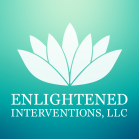 51 Union Street, Suite 222Worcester, MA 01608Ph: (508)317-2323enlightenedinterventions@gmail.comNOTICE OF MEMBERS' RIGHTS1.  You have the right to be free from discrimination on the basis of race, creed, religion, sex, sexual orientation, age, or physical or mental disability.2. You have the right to religious freedom and practice.3. You have the right to reasonable access to a telephone to make and receive confidential calls.4. You have the right to be represented by attorney or advocate of your own choice.5. You have the right to be free from commercial exploitation.6.  You have the right to a humane psychological and physical environment.7. You have the right to receive and inspect a copy of your case record.8. You have the right to confidentiality of your own case record.9. You have the right to participate in your own treatment planning and to give informed consent to recommended therapy, including medication.10. You have the right to be free from mistreatment.11. You have the right to send and receive mail and to be provided with reasonable amounts of writing material and postage.12. You have the right to visit and be visited by others.13. You have the right to be free from unreasonable searches.14. You have the right to acquire, retain, and dispose of your own possessions.15. You have the right to file complaints.16. You have the right to vote. If you believe that your rights or the rights of another patient have been violated, you should notify a staff member or the director of the program to file complaint. 